PSP - OPIS AKTIVNOSTI: POSLUŠAJ PJESMU „VISIBABA“ KOJU SMO VEĆ PJEVALI U ŠKOLI.https://www.youtube.com/watch?v=MQpyIrWWSSARAZGOVARAJ S RODITELJIMA O ČEMU PJESMA GOVORI.UZ POMOĆ RODITELJA POKUŠAJ PLJESKATI U RITMU PJESME.VISIBABA 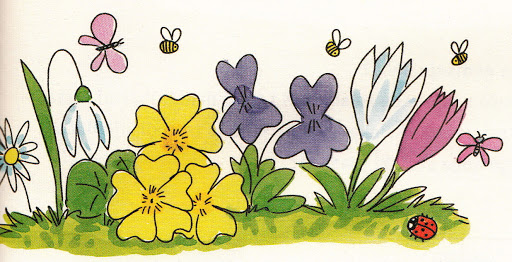 VISIBABA MALAZVONITI JE STALA, DIN-DIN-DIN, DON-DON-DON, ČUJTE MALI ZVON.TRA-TA-RA-TA-RA-TA,JAGLAC TRUBLJU HVATA,HOJA-HAJ, HOJA-HAJZIMI SAD JE KRAJ. MALA PTICA ŠEVAVESELO NAM PJEVA, FIRULI-FIRULUPROLJEĆE JE TU. 